Moção nº Envia Moção de Aplausos a JESSICA ANDRADERequeiro a Mesa, na forma regimental que seja enviada Moção de Aplausos a JESSICA ANDRADE.Justificativa:Justifica-se a presente Moção de Aplausos a JESSICA ANDRADE, a primeira mulher Brasileira a lutar no UFC, sendo a pioneira no esporte abrindo portas para muitas mulheres entrarem no mundo da luta, possui também alguns títulos e recordes históricos como a mulher com mais vitórias e mais lutas dentro da organização, a primeira brasileira a ganhar um cinturão no Brasil, e a única Brasileira que possui um cinturão no país de origem e também a única mulher com maior número de golpes “socos” em 1 round, de Umuarama no interior do Paraná, Jessica despontou para o mundo com apenas 28 anos ostenta o título mundial do maior evento de lutas do planeta. Além disso Jessica é engajada em diversas causas sociais, como a LGBT, que se tornou referência desde estreou no UFC fazendo a primeira luta gay da história, Jessica virou embaixadora da causa LGBT quando em 2011 após sofrer uma derrota em uma disputa de cinturão pediu a então namorada Fernanda Gomes em casamento no octógono mais famoso do planeta, hoje casadas defendem os direitos dos homossexuais.Ações como estas servem de exemplo, pois simbolizam o compromisso com a sociedade e incentiva o desenvolvimento do esporte.Sala das Sessões, 25 de novembro de 2019.____________________________________________Ricardo EvangelistaVereador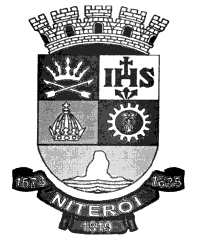 Câmara Municipal de NiteróiGabinete do VereadorRICARDO EVANGELISTA 